ТЕХНОЛОГИЧЕСКАЯ КАРТА ДИДАКТИЧЕСКОЙ ИГРЫ.ОБРАЗОВАТЕЛЬНАЯ ОБЛАСТЬ «ПОЗНАВАТЕЛЬНОЕ РАЗВИТИЕ»ФОРМИРОВАНИЕ ЭЛЕМЕНТАРНЫХ МАТЕМАТИЧЕСКИХ ПРЕДСТАВЛЕНИЙ Дидактическая игра «Построй домик» (для детей ЗПР 4-5 лет)Цель: Формирование сенсорных эталонов у детей ЗПР по средствам конструктора ТИКОЗадачи:закрепить знание детей о геометрических фигурах  (квадрат, треугольник);развивать умение обследовать форму фигур, используя зрение и осязание;воспитывать умение доводить начатое дело до конца;развивать умение создавать плоскостную конструкцию из ТИКО по образцу.Планируемые результаты: узнает и правильно называет геометрические фигуры;называет основные цвета;умеет правильно соединять ТИКО - детали и создавать плоскостную конструкцию по образцу и с помощью педагога.Интеграция образовательных областей: «Познавательное развитие», «Социально-коммуникативное развитие» «Художественно эстетическое развитие».Средства реализации: набор конструктора ТИКО «Фантазер», карточки образцы .Ход игры: Воспитатель показывает ребенку карточку образец с нарисованным домиком (схема прилагается). Рассматривает, из каких частей состоит домик, на какие геометрические фигуры они похожи. Обращает внимание на набор конструктора ТИКО «Фантазер». Находят похожие детали, выкладывают заданное изображение, сравнивают с образцом. При затруднении педагог оказывает ребёнку помощь. При правильном решении детали соединяются. 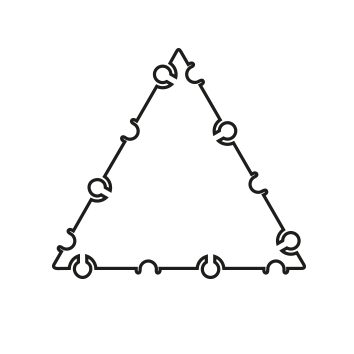 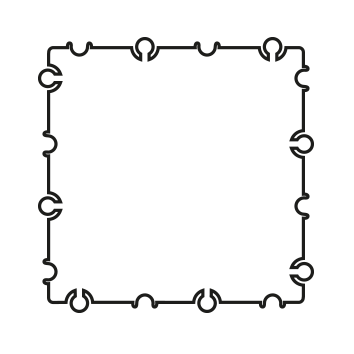 Схема №1Когда ребёнок не испытывает затруднение в выполнении поставленной задачи, задание усложняется (оговаривается цвет домика или крыши).Автор: Крутикова Светлана Валентиновна, воспитатель МБДОУ №7,  г. Калуга